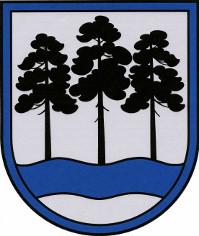 OGRES  NOVADA  PAŠVALDĪBAReģ.Nr.90000024455, Brīvības iela 33, Ogre, Ogres nov., LV-5001tālrunis 65071160, e-pasts: ogredome@ogresnovads.lv, www.ogresnovads.lv PAŠVALDĪBAS DOMES SĒDES PROTOKOLA IZRAKSTS8.Par Ogres novada pašvaldības iekšējo noteikumu Nr. 28/2022 “Dzintara Soduma balvas nolikums” apstiprināšanu      Administratīvi teritoriālās reformas rezultātā pašreizējo Ogres novadu veido bijušie Ikšķiles, Ķeguma, Lielvārdes un Ogres novadi. Jaunizveidotajā novadā ir svarīgi saglabāt bijušo novadu pašvaldību iedibinātās noturīgās kultūras tradīcijas. Vēsturiskajā Ikšķiles novadā 2013. gadā tika iedibināta latviešu rakstnieka un tulkotāja Dzintara Soduma balva, ko Ikšķiles novada pašvaldība katru gadu piešķīra par novatorismu literatūrā dzejas, prozas, dramaturģijas un tulkojumu žanrā.    Turpinot bijušā Ikšķiles novada pašvaldības iedibināto tradīciju jaunizveidotajā Ogres novadā, lai sekmētu kultūras vērtību saglabāšanu, popularizētu un atbalstītu latviešu rakstniecību, veicinātu  latviešu valodas izkopšanu un saglabāšanu, Ogres novada pašvaldības 2022. gada budžetā ir paredzēts finansējums Dzintara Soduma balvas konkursa organizēšanai, balvas fonds ir 4000 euro.      Ir sagatavots pašvaldības iekšējo noteikumu “Dzintara Soduma balvas nolikums” (turpmāk – Noteikumi) projekts. Noteikumi nosaka kārtību, kādā Ogres novada pašvaldība organizē konkursu Dzintara Soduma balvas piešķiršanai.     Latviešu rakstnieks un tulkotājs Dzintars Sodums (1922 – 2008) vairāk nekā 60 gadus dzīvoja trimdā Zviedrijā un ASV, veltot savu dzīvi latviešu valodas un literatūras saglabāšanai un novatorisma attīstīšanai literatūrā. Sodums sarakstījis romānu ciklu, kurā caur viņa personisko stāstu atklāta Latvijas neseno laiku vēsture. Dzejā viņš bijis formas pirmatklājējs. Sodums latviešu valodā pārtulkojis pasaules literatūras meistardarbu – īru rakstnieka Džeimsa Džoisa romānu “Uliss”, tādējādi latviešu kultūrai paverot pasaules kultūras kontekstu. Dzīves pēdējos gadus Sodums pavadīja Ikšķilē, kur arī atrodas viņa mūža atdusas vieta.	     Ievērojot Ogres novada pašvaldības 2022. gada budžeta iespējas, pamatojoties uz likuma “Par pašvaldībām” 12. pantu, 21. panta pirmās daļas 27. punktu un 41. panta pirmās daļas 2. punktu,balsojot: ar 22 balsīm "Par" (Andris Krauja, Artūrs Mangulis, Atvars Lakstīgala, Dace Kļaviņa, Dace Māliņa, Dace Nikolaisone, Dzirkstīte Žindiga, Edgars Gribusts, Egils Helmanis, Gints Sīviņš, Ilmārs Zemnieks, Indulis Trapiņš, Jānis Iklāvs, Jānis Kaijaks, Jānis Lūsis, Jānis Siliņš, Linards Liberts, Mariss Martinsons, Pāvels Kotāns, Raivis Ūzuls, Toms Āboltiņš, Valentīns Špēlis), "Pret" – nav, "Atturas" – nav, Ogres novada pašvaldības dome NOLEMJ:Apstiprināt Ogres novada pašvaldības iekšējos noteikumus Nr.28/2022 “Dzintara      Soduma balvas nolikums” nolikums”” (turpmāk – Noteikumi), pielikumā uz 2 lapām.Uzdot Ogres novada pašvaldības Centrālās administrācijas Komunikācijas nodaļai nodrošināt paziņojuma par konkursa organizēšanu un Noteikumu publicēšanu pašvaldības mājaslapā, pašvaldības sociālo tīklu kontā un plašsaziņas līdzekļos. Kontroli par lēmuma izpildi uzdot Ogres novada izpilddirektoram.(Sēdes vadītāja,domes priekšsēdētāja E.Helmaņa paraksts)Ogrē, Brīvības ielā 33		Nr.62022. gada 31.martā